University Field Trip Report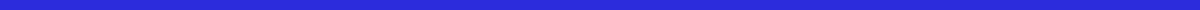 University Name: Metropolis University
Date of Field Trip: May 10, 2024
Location: Metropolis Biotechnology Research Center
Course: Advanced Molecular Biology
Instructor: Dr. Emily Carter
Number of Students: 30Objectives of the Field Trip:The main objectives of this field trip were to:Provide students with an opportunity to observe cutting-edge biotechnology research and applications.Enhance students' understanding of molecular biology concepts through real-world exposure.Foster connections between academic learning and industry practices.Summary of Activities:The field trip to the Metropolis Biotechnology Research Center included a variety of educational activities and presentations. Highlights of the trip included:Welcome and Introduction:The center's director provided an overview of the research facility, its mission, and safety guidelines.Students were briefed on the day's schedule and divided into small groups for better interaction.Laboratory Tours:Genomics Lab: Students observed ongoing research on gene editing using CRISPR technology.Protein Engineering Lab: Demonstrations on the design and production of therapeutic proteins.Bioinformatics Suite: Insight into how computational tools are used to analyze biological data.Research Presentations:Cancer Research: Presentation on the latest advancements in cancer immunotherapy.Environmental Biotechnology: Discussion on bioremediation techniques for environmental cleanup.Agricultural Biotechnology: Overview of genetically modified crops and their benefits.Interactive Workshop:Hands-On Experiment: Students participated in a DNA extraction experiment, providing practical experience in a laboratory setting.Networking Lunch:Students had lunch with researchers and staff, providing an opportunity to discuss career paths and industry trends.Q&A Session:An open forum where students could ask questions and engage in discussions with leading scientists and researchers.Learning Outcomes:The field trip successfully met its objectives. Key learning outcomes included:Enhanced understanding of molecular biology and biotechnology through direct observation and interaction with experts.Increased student engagement and interest in pursuing careers in biotechnology and related fields.Improved practical skills through hands-on laboratory experience.Student Feedback:Students provided overwhelmingly positive feedback about the field trip. They particularly appreciated the hands-on experiment and the opportunity to interact with researchers. Many students expressed a deeper interest in biotechnology and a desire to explore research opportunities.Recommendations:Future Field Trips: Organize additional field trips to other research institutions and biotech companies to broaden students' exposure to the field.Pre-Trip Preparation: Assign pre-trip readings and discussions to ensure students have a solid understanding of the concepts they will observe.Post-Trip Activities: Conduct follow-up activities, such as lab reports or presentations, to reinforce the learning experience.Conclusion:The field trip to the Metropolis Biotechnology Research Center was an invaluable educational experience for the Advanced Molecular Biology students. It successfully achieved its objectives of enhancing scientific understanding and fostering a connection between academic learning and industry practices. Future trips of this nature are highly recommended to continue providing students with enriching educational opportunities.Submitted by:
Dr. Emily Carter
Professor of Molecular Biology
Metropolis UniversityDate: May 20, 2024